Муниципальное бюджетное образовательное учреждениеОсновная общеобразовательная школа №3Комикс как жанр серьезной литературы(исследовательская работа)Выполнил: Осьмаков Артемий Вадимович, учащийся 8 «В» класса, МБОУ ООШ №3 г.МыскиРуководитель: Долгих Е.А., учитель английского языка МБОУ ООШ №3Мыски 2022СодержаниеВведение…………………………………………………………………………….3Глава 1. Комикс в российской массовой культуре……………………………….41.1 Определение понятия «комикс»……………………………………………….41.2 Отношение к комиксам у российского читателя……………………………..5Глава 2. Комикс в сравнении с текстом…………………………………………...72.1 Тематика комиксов…………………………………………………………..…72.2 Влияние комиксов на развитие воображения…………………………………8Заключение………………………………………………………………………….9Список используемых источников и литературы…………………………………10Приложение 1Приложение2ВведениеЧтение – очень полезная привычка, которую необходимо формировать с детства. Есть люди, которые не любят читать большие по объему тексты. Это случается в силу лености ума, нехватки времени или по ряду других причин, однако они также хотят заполучить интересную историю. Таким людям печатаной индустрией Соединенных штатов в конце XIX века был предложен комикс, а впоследствии его разновидности, такие как стрипы, манги, графические романы и другие.В российской культуре графического повествования эти жанры объединяют единым понятием «изотекст», под которым подразумевают «как, собственно, комиксы (в том числе рисованные истории, мангу, графические романы и т.п.), так и графические репортажи, рисованный лубок, книжки-картинки, отдельные виды фотоочерков (фотокомиксы), а также проекты в области карикатуры, книги художника и книжного дизайна».Комикс, безусловно, невероятно удобный инструмент визуализации произведения наряду с экранизацией, анимацией, презентацией, граффити в дизайне городской среды и другими.На территории России и в странах СНГ комиксы значительно менее популярны, чем во многих странах. В США и в Японии индустрия комиксов развита не меньше киноиндустрии, индустрии литературы и видеоигр. В России комикс как жанр только начинает развиваться. Поэтому изучение данной темы актуально. Объектом исследования являются комиксы. Предметом исследования выступает развивающий и воспитательный потенциал комикса в сравнении с произведениями художественной литературы. Более того, многие не относятся к нему серьезно. Отсюда возникает проблема отношения к комиксу в обществе. В своей работе я хочу изучить,  действительно ли комикс может являться жанром серьезной литературы и заслужить уважение читателей и собрать в свои ряды тех, кто еще скептически относится к этому виду произведений. Данная цель предполагает решение следующих задач:Выяснить историю появления комиксов.Провести анкетирование людей разных возрастных и профессиональных категорий на предмет их отношения к комиксам.Провести эксперимент среди учащихся школы на восприятие комикса и сплошного художественного текста.Проанализировать полученные результаты.Изучить литературные издания некоторых популярных комиксов. Гипотеза моей работы - к комиксам  нужно относиться также серьезно, как и к книгам, так как комиксы могут не хуже рассказать запутанную и интересную историю.В ходе работы происходило изучение литературы и других источников информации,  на эмпирическом уровне использовался один из вариантов опроса – интервью, методы экспериментально-теоретического уровня включили эксперимент и анализ.Теоретическая значимость моего исследования заключается в том, что многие подростки и не только, возможно обратят внимание на моё исследование, и сделают выводы, подтверждая их действиями.Практическая значимость моей исследовательской работы заключается в том, что работу можно использовать на уроках английского языка при изучении темы «Reading» («Чтение»).Глава 1Комикс в российской массовой культуре1.1  Определение понятия «комикс»Комикс (от англ. comic - смешной) - рисованная история, рассказ в картинках. Впервые явление "комикс" мир увидел еще в наскальной живописи. Рисунки доисторических художников вряд ли можно назвать комиксами, однако, как и в современных графических романах, изображения в них составляли полноценный сюжет. Говоря более простым языком, комикс - это абсолютно та же полноценная история, как например книга, просто комикс заменяет все текстовые описания на рисунки.Говоря уже о термине "комикс",  его впервые использовали в газете "Нью-Йорк Амерекен" в марте 1897ого, это был Ричард Аутколт.  Скотт Макклауд, автор книги «Суть комикса» (англ. Understanding comics), предлагает краткое определение «последовательные изображения», и более полное — «смежные рисунки и другие изображения в смысловой последовательности».Проблема взаимодействия текста и изображения давно привлекала внимание исследователей. Западные ученые чаще используют термин «mode» («модус» - способ передачи), таким образом, проблема отношений текста и изображения определяется как «мультимодальность» или text-image relations. Однако, не каждый текст с картинкой является комиксом. Комикс – «это система взаимозависимых последовательных панелей с изображениями или комбинациями иконического и вербального кодов для передачи информации и получения эстетического отклика от читателя».Таким образом, комикс это- феномен массовой культуры;- синтез визуальной и вербальной информации;- сегментированность сюжета.Комикс - удобный инструмент не только для читателя, но и для самого автора произведения.Благодаря комиксу, можно максимально точно передать читателю первоначальную идею. За счет иллюстраций, в которых есть только рисунок с диалогом, этот самый "рисунок" - самая тяжкая часть, ведь это и есть большинство "полотна" текста. Всем известно, что описание - самая время затратная часть для читателя, самая тяжелая для осознания, визуализации в голове. Из-за этого, картинки в головах разных людей абсолютно разные, это конечно может быть как плюсом, так и минусом, но для большинства - это минус. Отношение к комиксу как к жанру неоднозначное. Кто-то считает, что это литература для «глупеньких», поскольку требует минимум ментальных усилий. Кто-то считает, что он вполне может тягаться с «большой литературой», потому что здесь, как и в литературе все зависит от таланта художника. Третьи и вовсе считают, что комикс далеко обогнал художественную литературу,  поскольку в арсенале комиксов есть не только слова, но также рисунок и леттеринг. С помощью этих трех компонентов – текста, иллюстрации и леттеринга – и достигается тот сильный визуально эмоциональный эффект, который, по мнению сторонников комиксов, не могут литературные произведения в традиционном формате.1.2 Отношение к комиксам у российского читателяКомиксы - это выгодный формат для обеих сторон. Читателю не приходится напрягаться из-за описаний, а писатель не злиться из-за того, что его кто-то неправильно понял, или не осознал идею вовсе.Но у комиксов есть обратная сторона монеты. Они ограничивают фантазию и воображение читателя, а точнее направляют в нужное художнику русло. Я взял интервью у нескольких людей разных возрастов и социальный положения, из которых я выбрал наиболее типичные ответы. Денис Душный, 21 год, город Казань. Исполнитель электронной танцевальной музыки в жанре витчхауз, программист, ди-джей, так же известный под ником "Джи".- Что тебе нравится больше, книги, или комиксы?- Ну смотри, это две довольно разные вещи, но мне кажется подростковой аудитории больше нравится читать комиксы. Книги это больше для сознательного возраста вещь, более серьезная. Мне нравятся комиксы, потому что художники работают над комиксом, в принципе над этим старается много людей. Если книгу пишет, грубо говоря, один автор, то комиксы - это множество людей, команда, у которой разные мысли и идеи в голове, которые все это должны объединить как-то в одном "переплете", так скажем. Книга это чисто авторство одного человека. Но, что мне нравится больше, книги или комиксы - однозначно не скажу, но скорее комиксы, потому что мне нравится эстетика того, как их рисуют, нравится наглядность.  В то же время мне нравится, что в книгах ты сам образы придумываешь в голове, все зависит от тебя в них. У художника в голове персонаж выглядит не так, как у других в голове, исходя из книги. Такой ответ устроит?- Спасибо за развернутый ответ. Теперь следующий вопрос: считаешь ли ты, что комиксы намного лучше и проще могут рассказать историю, нежели книги?- Постараюсь ответить коротко. В целом - да, скорее всего могут. Просто есть такие авторы как; Ницше, Гродский, Мураками, это люди, которые пишут довольно своеобразно, и свою мысль вроде как доносят, но тебе все равно догадываться надо, было ли такое толкование в твоей голове верным. Им нужны комиксы. А есть люди, которые очень просто пишут; как Пушкин. Его рассказы - как комиксы по сути, если ты книгу Пушкина с иллюстрациями читаешь - не знаю зачем там иллюстрации. У него и так очень яркие образы, и очень простым языком написано, благодаря чему представлять все - довольно легко. Но в целом да, комиксы, какими бы они мрачными и тяжелыми не были, они историю наглядней и проще передают, чем книги.Елена Лапкенова, 31 год. Город Новосибирск. Репетитор по английскому языку.- Первый вопрос: что вам нравится больше, книги, или комиксы?- Честно говоря, комиксы - это конечно жанр  литературы, но я бы не стала сравнивать их однозначно с каким-либо полностью печатным произведением. Я бы сказала что комикс - это промежуточное звено между книгой и фильмом. В комиксе на 50% происходит визуализация письменного текста. Когда мы читаем книгу - все образы каждый читатель представляет по-своему. Допустим, идет описания какого-нибудь пейзажа: туманное утро, озеро, лес. Каждый из нас в голове рисует индивидуальную картину этого пейзажа. Когда мы смотрим фильм, режиссёр за нас представляет эту картину, и когда мы читаем комиксы, за нас художник представляет картину. Единственное, в комиксах не изменяются диалоги, но, даже взглянув на эмоции в диалогах, мы становимся "заложниками" виденья художника. Однозначно я бы не сказала, что мне нравится больше, а что меньше, просто есть хорошие книги, которые хочется перечитывать и перечитывать, а есть хорошие комиксы. Я перестала считать комиксы какой-то второсортной литературой, каким-то легким и бесполезным "чтивом" после того, как я прочитала несколько хороших комиксов. Поэтому однозначно сказать что лучше: то или то - я не могу.- Спасибо за подробный ответ. А теперь второй вопрос: считаете ли вы, что комиксы намного лучше и проще могут рассказать историю, нежели книги?- Ну, я бы привела аналогию с музыкой: песня - это как плод труда композитора и поэта, а комикс - это плод труда художника и писателя, как в песне - все делится пополам, 50% поэта и 50% композитора, так и в комиксах в равной степени лежит ответственность на художнике и писателе. Если говорить о преимуществах комиксов - то одно преимущество есть однозначно - это экономия времени для читателя, то есть комиксы любят и читают те, у кого мало времени, и кому интересна наглядность экшена, интересно более быстрое развитие сюжета. Но некоторые считают, что комикс - это поверхностный жанр, который ничему не учит. Я бы не ставила вопрос в такой степени о том, что что-либо лучше, но проще - да, комиксы проще для восприятия. Проще благодаря объему, проще благодаря экономии времени, и проще что за тебя художник уже все придумал, в этом плане проще - да. Но хороша ли эта простота всегда - вот тут я считаю, что нет.Кирилл, 15 лет. Город Санкт-Петербург. Ученик 8 класса, битмейкер.- Первый вопрос: что тебе нравится больше, книги, или комиксы?- Ну, однозначно не скажу. При чтении книг у тебя нет четкой картины происходящего, ты сам заполняешь ее по ходу чтения отрывков, и сам представляешь что в ней происходит, и мне это нравится. Комиксы я толком не изучал в принципе, поэтому насчет них мало что могу сказать. Мой опыт в комиксах - это журналы по звездным войнам, и комикс про бэтмана, который ты мне однажды подарил. Исходя из этого - я наверное больше предрасположен к книгам.- Второй вопрос: считаешь ли ты, что комиксы намного лучше и проще могут рассказать историю, нежели книги?- Думаю да. В книге зачастую нет четкого того же описания местности, в котором происходит действие. В комиксе тебе дается рисунок, благодаря которому ты можешь буквально находиться в моменте чтения постоянно, зная, как выглядит локация, ты можешь сознательно смотреть историю как мультик. Анализируя интервью, можно сделать следующие выводы. Однозначных предпочтений у старших школьников и студентов, а также взрослых людей не выявлено. Произведения делят не по виду: комикс - текст, а по наполнению, по интересующим темам. Прослеживается мысль, что при чтении комиксов нет возможности самостоятельно представлять, что и где происходит. Акцент смещается на диалоги. При обработке данных этих интервью у меня возник еще один аспект, по которому я решил сравнить комиксы и тексты: влияние на воображение читателя.	Таким образом, я решил доказать гипотезу состоятельности комиксов считаться серьезной литературой в сравнении с художественными текстами по двум аспектом:- наличие серьезных тем, поднимаемых в комиксах;- развивающий потенциал комиксов развитие воображения и фантазии.Глава 2.Комикс в сравнении с текстом2.1 Тематика комиксовСейчас я приведу примеры хороших  комиксов, с их краткими описаниями, чтобы вы поняли, что в комиксах тоже есть серьезные и интересные истории.Я выбрал комиксы от Marvel и DC, поскольку эти вселенные являются наиболее популярными.«Человек паук: нуар». Являясь частью вселенной Marvel Noir, эта альтернативная версия Человека-паука представляет собой более тёмный взгляд на персонажа. Урих (фотограф Дейли Бьюгл) встречается с Питером Паркером во время речи Питера Мэй Паркер в центральном парке. Социалистический слог слов тёти Мэй плохо сочетается с «Принудителями», и Урих был вынужден вмешаться, чтобы предотвратить серьёзные травмы для Питера и Мэй. Злодеи здесь представлены как криминальные бандиты в послевоенное время. Они в дальнейшем делают много плохих вещей для Питера, из-за чего он начинает бороться со злом, но не так, как обычный человек паук, а более сурово. Комикс сделан в жанре детектив, и нуар, поэтому лучше прочитать эту мрачную историю самому. Произведение поднимает вопросы о мести и защиты слабых: стоит ли не оглядываясь любыми способами защищать их?«Росомаха: старик Логан». Комикс сделан моим любимым художником - Стивом Маниквеном, в паре с Марком Милларом. Смешав супергероику далекой антиутопии мира "Людей икс: Дней минувшего будущего" с диким пост апокалиптическим миром "Безумного макса" и трагическим путешествием героя, напоминающего архетипы Клинта Иствуда, Марк Миллар создал комикс о Росомахе, который находится на распутье и не знает, кто он теперь и кем он хочет быть. Это история о человеке, который не может бросить свое прошлое, оно преследует его, и в конце концов догоняет, из-за чего ему приходится бросить желаемую мирную жизнь, и вновь пустить когти. Это трагедия, доказывающая, что человек никогда не убежит от прошлого, и ему придется вернуться к нему, потеряв все то, чего он долгие годы добивался в настоящем.«Гражданская война». Вновь комикс от Маниквена. После трагедии в Стэмфорде правительство вводит в действие закон о регистрации супергероев. Теперь все герои должны поступить на государственную службу - или же окажутся вне закона. Часть героев во главе с Железным Человеком согласна на новые условия, но Капитан Америка и его сторонники отказываются. Бывшие напарники теперь по разные стороны баррикад. Чем-то напоминает серию комиксов "The boys", где так же поднимался вопрос о вседозволенности героев, и что они могут использовать ее не во благо. История про гражданскую войну, можно ли назвать это чем-то детским?«Смерть Росомахи». Долгое время, несмотря на то с кем Росомаха сражался, он всегда был неоспоримым победителем. Он почти всегда был на вершине. Сейчас же он, наконец, столкнется с противником, которого он не может победить и не может побороть. Что это значит для героя, который прожил сотни лет? История о том, что ничто не вечно, даже бессмертный супергерой. Все это - очень грустные, мрачные, задевающие серьезные вопросы произведения. Этим маленьким списком я хотел показать, что комиксы могут раскрывать такие же серьезные темы, как и книги. Есть же детские книги, так же и существуют детские комиксы, аналогия проста, и думаю я доказал, что комиксы - можно воспринимать как полноценный жанр литературы с точки зрения тематики.Существуют темы, о которых очень трудно писать – войны, геноцид, терроризм, неравенства, измены, буллинг в школе, первая любовь и близость. В книгах часто эти темы раскрываются с позиции «взрослого», что влечет нередко морализаторство и временами ненужный эмоциональный надрыв. Авторы комиксов подходят к этим вопросам легче, возможно, в силу того, что в комиксе, как в формате, мы видим другой взгляд на мир – немного детский, и при этом, очень творческий. Данный некий инфантилизм подачи сложных нравственных тем как бы смягчает трагизм этих тем, позволяет говорить о них, снимая с них некий запрет, табу. Сложные неоднозначные темы перестали быть исключительной прерогативой «серьезной, большой литературы», при этом не стали спекулятивным объектом наживы и очередным рекламным капканом.2.2 Влияние комиксов на развитие воображенияЕще один аспект, по которому я решил сравнить комиксы и художественный текст это воздействие на воображение читателя. Я провел следующий эксперимент. В нем приняло участие 23 учащихся шестого класса.Учащимся было предложено прочитать текст – русскую народную сказку «Лиса и Волк», которая была напечатана в виде сплошного текста (см. Приложение 1). Затем учащиеся ответили на два вопроса:- Опишите, как вы представляете лису.- Опишите, каким вы представляете домик волка. После этого учащимся предложили прочитать фрагмент комикса «Истории старого дерева» Брижит Лукиани (см.Приложение 2) и затем ответить на эти же вопросы.  Ниже в таблице представлены ответы детей. Числа напротив слов показывают количество повторяющихся ответов:Словесная визуализация, присутствующая в сказке, тоже формирует определенную картину у читающего. Такие слова из ответов учащихся как «хворостяная», «приступочки, кладовочки» взяты детьми из текста сказки. Однако они не ограничили образ избушки волка, не навязали его, а, наоборот, в какой-то степени подстегнули воображение и фантазию детей, когда им предложили представить эту избушку. Возможно, для кого-то словесная визуализация избушки в тексте явилась триггером, вызвавшим образы, связанные с другими прочитанными сказками, реальными избами, в которых им доводилось бывать, картинками из ранее прочитанных книжек или просмотренных мультфильмов. В своих описаниях они дополнили образ избушки образами из своих воспоминаний и  фантазий, что и дало значительное разнообразие ответов. При описании норы барсука, подавляющее большинство описало ровно то, что они увидели в рисунках на страницах комикса. Образы художника, представившего нору барсука, которые повторяются многократно, были восприняты читателями как единственно возможный и, в какой-то мере, единственно правильный вариант норы. То же самое произошло при создании образа лисы. В первом случае лису представляли в самом разном виде: «в русском платье», «блестящая шерсть», «огненно-рыжая» и т.д., в то время как при чтении комикса лису увидели такой, какой ее увидел художник.Исходя из анализа данных я делаю вывод, что чтение текста способствовало гораздо большему развитию воображения читателей, нежели чтение комикса.ЗаключениеХотя комиксы в России еще не так широко распространены, как в странах Европы, США или Японии, они активно входят на российский книжный рынок и в российскую массовую культуру последние десять лет. Сравнив комикс и текст по двух аспектам, я пришел к следующим выводам. С точки зрения затрагиваемой тематики комиксы вполне могут конкурировать с «большой литературой», поскольку способны раскрыть многие темы под своим особым углом за счет особой подачи, снимая эмоциональную тяжесть. В рамках данной работы не входит рассмотреть воспитательный потенциал комикса, анализирую, является ли эмоциональный надрыв и тяжелые эмоциональные переживания, связанные с чтением сюжетов на сложные темы обязательным воспитательным моментом. С другой стороны, эксперимент, проведенный с учащимися 6 класса показал несостоятельность комикса в развитии воображения школьников в сравнении с текстом. Опять –таки, в рамках данной работы не входит рассмотрение вопроса о влиянии комиксов на развитие мышления в целом, однако данный вопрос мог бы быть интересен с точки зрения психологии и педагогики.Список используемых источников и литературыАнисимова Е. Е. Лингвистика текста и межкультурная коммуникация (на материале креолизованных текстов) / Е. Е. Анисимова. – М. : Академия, 2003. – 128 сМакклауд, С. Понимание комикса : невидимое искусство / Скотт Макклауд ; [пер. с англ. В. Шевченко ; рис. автора]. — Москва : Белое Яблоко, 2016. — 216 с. : ил.Groensteen T. The System of Comics / T. Groensteen. – Jackson : University Press of Mississippi, 2009. – 188 p.https://ru.wikipedia.org/wiki/%D0%9A%D0%BE%D0%BC%D0%B8%D0%BA%D1%81https://gazetargub.ru/?p=14093https://solnet.ee/skazki/381https://spb.hse.ru/ixtati/news/713262463.htmlhttps://artdelivre.ru/product/istorii-starogo-dereva-kak-zhit-druzhno/Приложение 1Жили волк и лиса. У волка избушка хворостяная, у лисички — ледяная. Пришла ростепель, у лисы избушка растаяла. Явилась лиса к волку на ночлег проситься:— Пусти меня, куманёк, обогреться!— Мала моя избушка, — говорит волк. — Одному повернуться негде. Куда тебя пущу?Не пустил волк лису.Явилась лиса другой раз, явилась третий. Заладила каждый день к волку ходить:— Хоть на приступочку, куманёк, пусти!Сжалился волк, пустил лису. Первую ночь лиса на приступочке спала, на вторую забралась в избу, а на третью на печи развалилась. Волк спит под печью внизу, а лиса на печи. И всю — то ночь сама с собой разговоры разговаривает.Услыхал волк, спрашивает:— Кто у тебя, кума?— Никого, куманёк, нету.Легли спать, а лиса знай лапкой в печную трубу стучит: «Тук, тук, тук! Тук, тук, тук!»Проснулся волк:— Выйди, кума, спроси: кто там стучится?Вышла лиса в сени за дверь. А из сеней забралась в кладовушку, где волк запасы берёг. Стала в кладовушке сметанку да маслице слизывать. Лижет и приговаривает:— Хороша Волкова сметанка! Вкусное маслице!Вылизала всё маслице и сметанку, муку рассыпала. Вернулась на печь, облизывается.— С кем ты, кумушка, в сенях разговаривала? — спрашивает волк.— Это за мной послы приезжали, — отвечает лиса. — Звали меня на свадьбу, на почестный пир. Да отказалась я ехать.Поверил волк лисе.Утром задумал волк блины печь. Говорит лисе:— Я буду дрова носить, печку топить. А ты сходи, кумушка, в кладовушку, посмотри там хорошенько. Было у меня и маслице и сметанка, была и мучица. Печку затопим, напечём блинков.Пошла лиса в Волкову кладовушку. Явилась из кладовушки, волку говорит:— Я под старость слеповата стала, вижу плохо — ничего не нашла в твоей кладовушке. Сходи, куманёк, сам.Пошёл волк сам в свою кладовушку. На полочки посмотрел, под полочки поглядел: всё в кладовушке подлизано! Вернулся, спрашивает у лисы:— Не ты ли у меня, кумушка, сметанку и маслице слизала да муку рассыпала?Стала отрекаться лиса:— Я слепа и убога. Не видала маслица, не лизала сметанки, не рассыпала твоей муки!Ещё раз поверил волк хитрой лисе, оставил в избушке жить до весны.Жила лиса до весны, жила до холодной осени.Приложение 2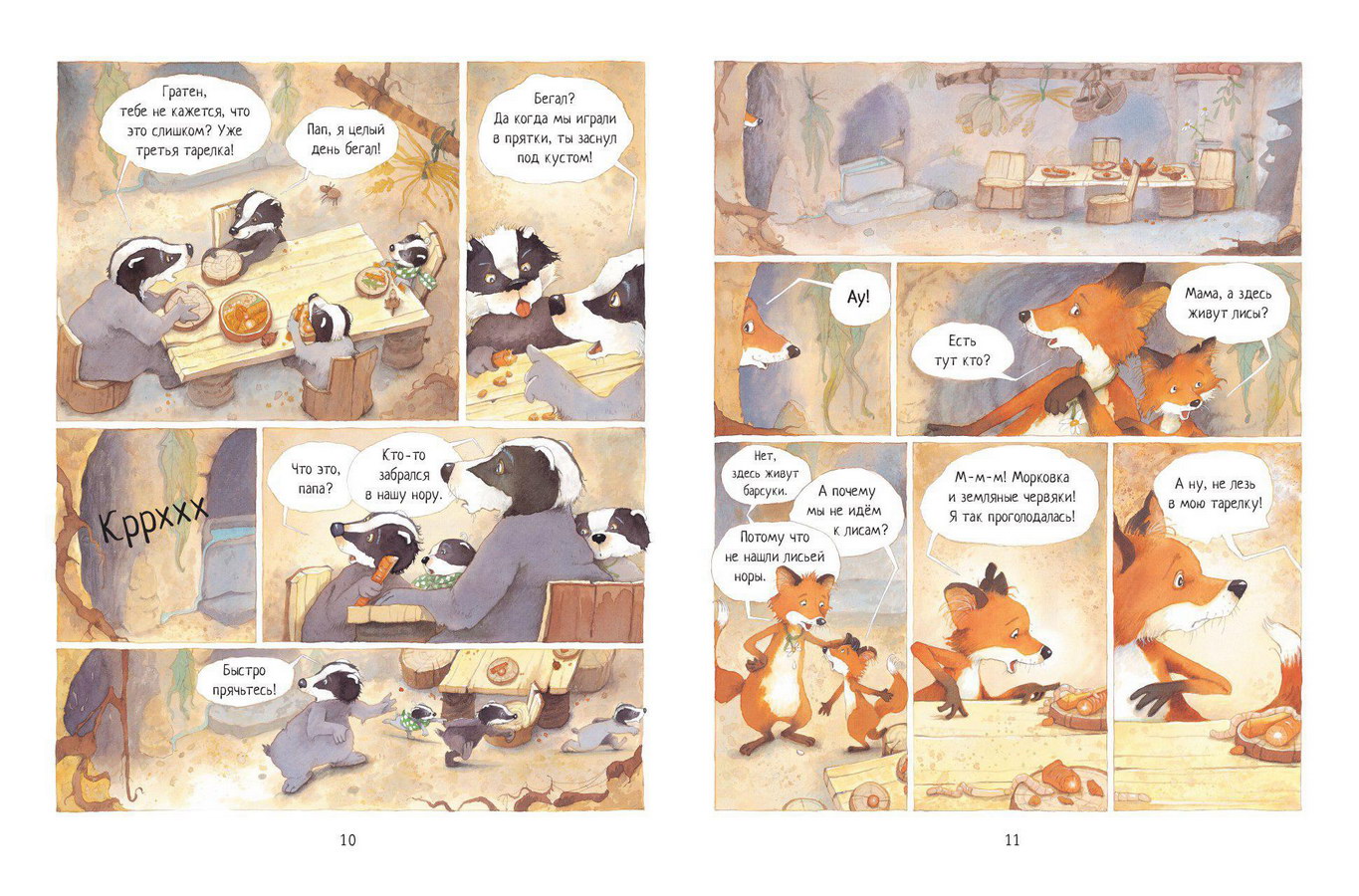 «Лиса и Волк»«Лиса и Волк»«Истории старого дерева»«Истории старого дерева»Описание лисыВнешностьХарактерВнешностьХарактерОписание лисы«В русском платье» – 1Пушистый хвост – 3Черная мордочка – 2Черные лапки – 3Красивая – 2Блестящая шерсть – 2Оранжевая – 1Огненно-рыжая – 1«Типичная из сказки» - 1Хитрая – 16Ленивая – 3Проворная, изобретательная – 3Лицемерная, лживая – 5Наглая – 4Общительная - 4Рыжая – 9С белой грудкой - 4Хитрая – 6Добрая, доброжелательная, вежливая - 6Описание избушкаХворостяная – 10Маленькая – 10Крепкая – 4Теплая – 5приступочки, кладовочки – 4печка – 2погреб – 5сто со скатертью - 1Хворостяная – 10Маленькая – 10Крепкая – 4Теплая – 5приступочки, кладовочки – 4печка – 2погреб – 5сто со скатертью - 1Большая нора – 16Уютная нора – 1«должно быть тепло» - 1«Стены и пол из земли» - 1Много проходов – 1«есть стулья, стол, ковать» - 3Большая нора – 16Уютная нора – 1«должно быть тепло» - 1«Стены и пол из земли» - 1Много проходов – 1«есть стулья, стол, ковать» - 3Локация избушкиНа берегу реки – 2В поле -1В лесу – 14На окраине леса – 5«Под дубом, который растет сто лет» - 1На берегу реки – 2В поле -1В лесу – 14На окраине леса – 5«Под дубом, который растет сто лет» - 1Описание отсутствуетОписание отсутствует